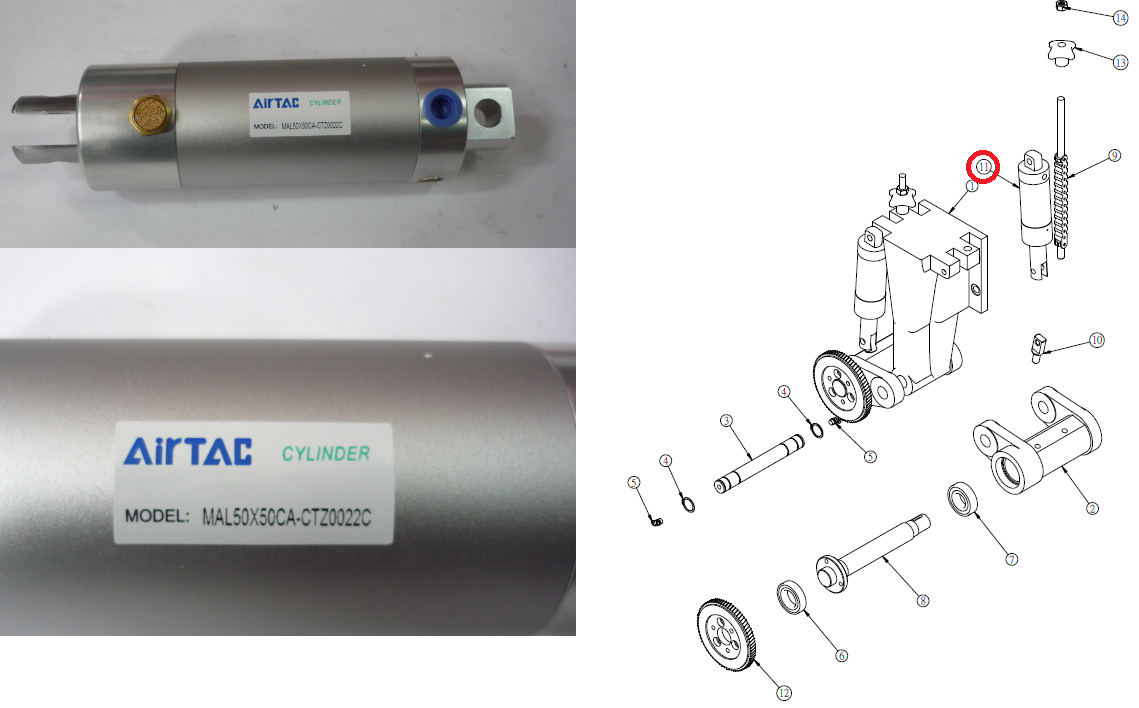 Код из 1САртикулНаименование/ Бренд/ПоставщикГабаритыД*Ш*В,ммМасса,грМатериалМесто установки/НазначениеF0040040нетПневмоцилиндр MAL 50*50 CAD=55  L=2151000металлЧетырехсторонние станки/узел прижима заготовкиF0040040нетD=55  L=2151000металлЧетырехсторонние станки/узел прижима заготовкиF0040040нет   Chang IronD=55  L=2151000металлЧетырехсторонние станки/узел прижима заготовки